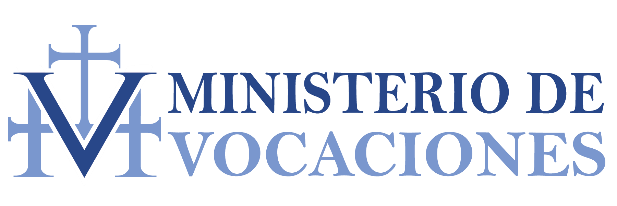 Reunión del Ministerio de Vocationes21 de Agosto de 2013- 6:30-8:00PM Habitación juvenil 1. Introducciones2. Oración (ver atrás)Noticias / recapitulaciónP. Victor’s going away partySteubenville on the bayou- discernersReunión con el p. Francis3. Próximos eventos parroquialesRecepción para el p. - después de la misa de 11am el 25 de agosto			luchiPrograma crucifijo viajero:								jorge	comenzando en la misa de 9am el 13 de octubreCena y noche de juego en el seminario:		actualización, posiblemente septiembre 25						juliaPrograma de adopción espiritual para todos los seminaristas:	 actualización									jose y mirtaOktoberfest 2013- 6 de octubre							robertoPrograma crucifijo viajero in cce:	 actualización									diácono chávez4. Proyectos e ideas en curso	Necesita un nuevo coordinador de boletines. Alguien que presente anuncios de boletines basado en lo que está sucediendo con vocaciones. Discerne si este es su regalo por favor.5. próximos eventos arquidiocesos12 de septiembre - descubre el camino menos recorrido, hombres de 18 años y mayores, cada 2do jueves del mes  mujeres que buscan el camino menos viajado - mujeres de 18 años y mayores - cada 2do jueves del mes27 de septiembre - cena myriam - niñas y mujeres de 15 y más años13 de octubre - celebración del jubileo - todos están invitados, hombres y mujeres, todas las edades4 de enero - una visita al monasterio carmelita en new caney - mujeres de 18 años. Y mas viejo2 de febrero - día mundial de oración por la vida consagrada - todos están invitados, hombres y mujeres, de todas las edades5 o 12 de abril - insight - un evento de un día para chicas de secundaria, para visitar 3 conventosMayo 4- día mundial de oración por las vocaciones - seminario de santa maría6. Nuevas ideas7. Oración de cierre (ver atrás)Oración inicial de consagraciónAmando a Dios, te alabamos y te agradecemos por enviar a tu Hijo entre nosotros nacido de la Virgen María. Te alabamos, Jesús, por fundar la Iglesia y llamarnos a participar en tu vida divina. Ayúdanos a todos, en el ministerio de las vocaciones, a ayudarte a llamar a los obreros a tu viña, a los trabajadores de tu Iglesia que te ayudarán a continuar tu trabajo de redención. Reconocemos la necesidad que ustedes tienen de los apóstoles en nuestro mundo; Sacerdotes que traerán a la gente los frutos de la redención que nos has ganado en la cruz. Reconocemos la necesidad de que hermanas y hermanos den testimonio del amor de Jesús en nuestro mundo y del hecho de que este mundo está pasando. Deseamos, Señor Dios, que este ministerio de vocaciones esté bajo el patrocinio de aquel cuyo "sí" te ha permitido tomar carne y convertirte en nuestro salvador y hermano. María, Madre de la Iglesia, ora con nosotros como lo hiciste con los discípulos en el aposento alto en el día de Pentecostés. Ayúdanos a ser abiertos como tú a los dones del Espíritu Santo. Te consagramos a ti para que, así como tú criaste a Jesucristo en la tierra y lo observaste crecer hasta la madurez, ahora por tu intercesión, ayudémosos a levantar el cuerpo de Cristo en la tierra en la Iglesia, ayudando a que la llamada de Dios llegue a la Oídos de nuestros hermanos y hermanas en nuestra comunidad.Oración por DiscernersOh Dios, Padre de todas las misericordias, Proveedor de una cosecha abundante, envía Tus Gracias sobre aquellos Tú has llamado a recoger los frutos de Tu trabajo; Preservar y fortalecer en su servicio de por vida de usted. Abre los corazones de tus hijos, especialmente _________ para que discernan tu santa voluntad; Inspirar en ellos un amor y deseo de entregarse a servir a otros en el nombre de Su hijo, Jesucristo. Enseñe a todos sus fieles a seguir sus respectivos caminos en la vida guiados por Su Palabra Divina y la Verdad. A través de la intercesión de la Santísima Virgen María, todos los Ángeles y Santos, humildemente escuchamos nuestras oraciones y concedemos las necesidades de Su Iglesia a través de Cristo, nuestro Señor. Amén.Por favor continúe orando por:Rosana, que se sometió a cirugía la semana pasada!El padrastro de Laura, que tiene cáncer de pulmón.La próxima reunión es el 18 de septiembre